Contratación Menor 2020CD-000021-ARICGCMEl Poder Judicial recibirá ofertas para la adquisición de Compra e instalación de llantas perfil 255/60 R18 para la unidad 326 del OIJ de Liberia, hasta las 10:00 horas del 01 de julio del 2020.Datos del oferente:Declaración Jurada:Declaro bajo juramento: 1)Que me encuentro al día en el pago de impuestos nacionales; 2)Que no estoy afectado por causal de prohibición para contratar con el Estado y sus Instituciones según lo indicado en el art. 22 de la Ley de Contratación Administrativa; 3) Que no me encuentro inhabilitado para contratar con el sector público; 4) Que no me encuentro afecto por las incompatibilidades que indica el art. 18 de la “Ley Contra la Corrupción y el Enriquecimiento ilícito en la función Pública”.Declaro que acepto y cumpliré fielmente con las condiciones, requerimientos, especificaciones y requisitos técnicos de esta contratación.Nombre y Firma del Oferente o su representanteMARIA GABRIELA DURAN SOLIS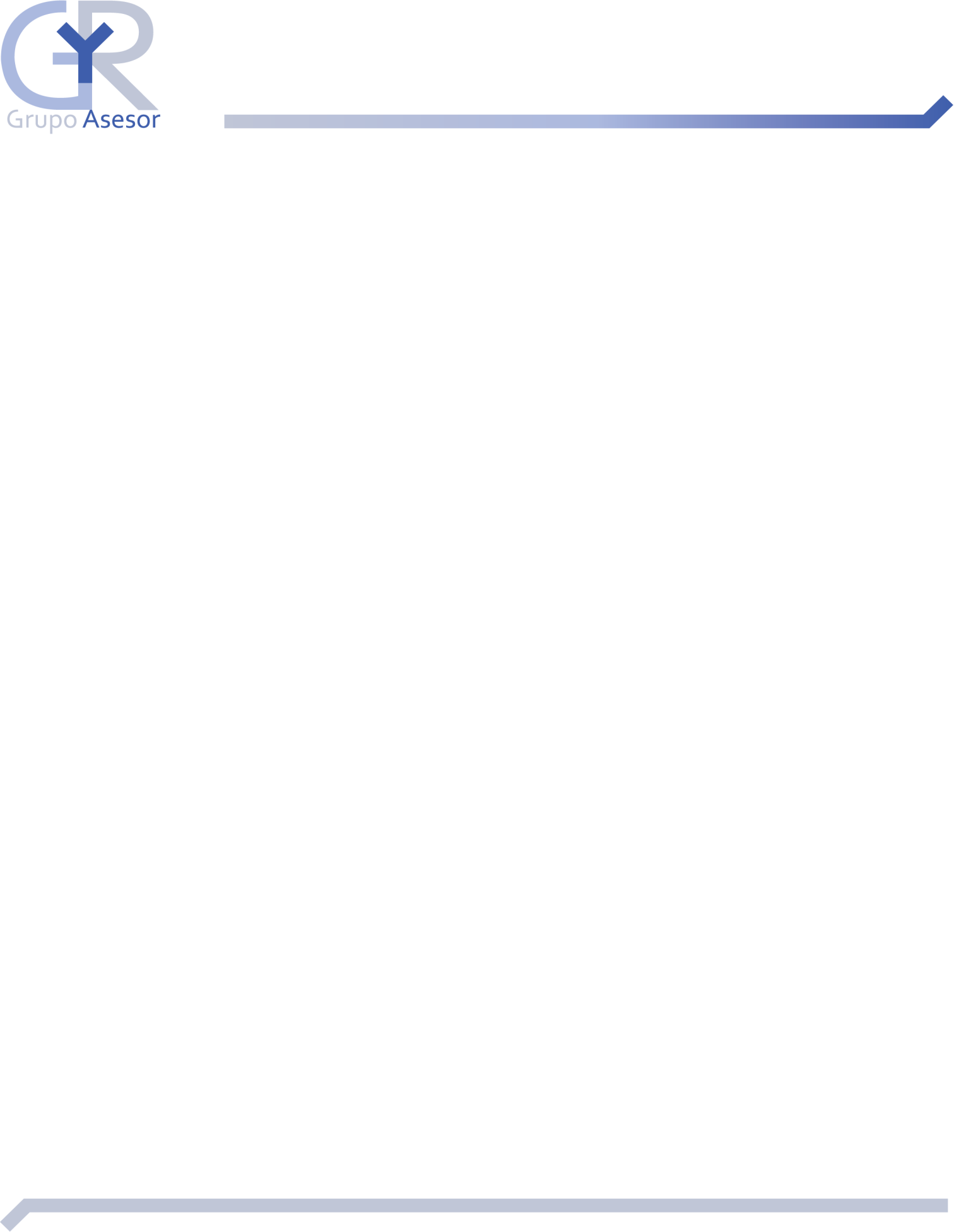 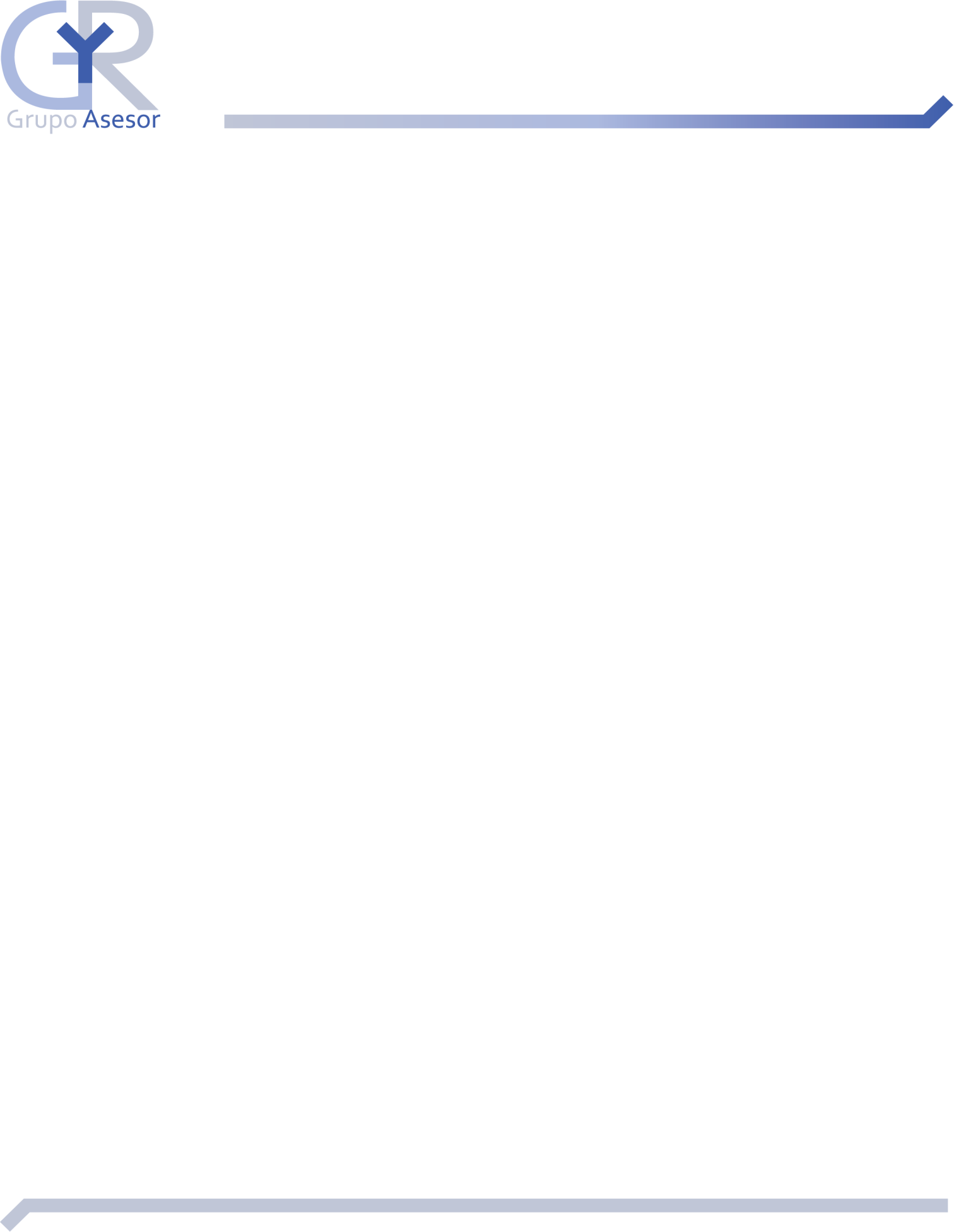 _Gabriela Durán Solis 	_(FIRMA)Fecha: 30/6/2020Firmado digitalmente por MARIA GABRIELA DURAN SOLIS (FIRMA) Fecha: 2020.06.3017:14:09 -06'00'	 	Plazo máximo de entrega: 5 días hábiles después de recibida la orden de compraGarantía mínima: 60 meses contra defectos de fabricación en condiciones normales de uso, almacenamiento y manipulación En caso de tener que hacer efectiva la garantía deberán de traer o enviar el objeto contractual a nuestras instalaciones Vigencia de la Oferta: 25 días hábiles, a partir de la apertura de ofertasLugar de entrega del objeto contractual: Instalaciones del oferenteNombre y Firma del Oferente o su representanteMARIA GABRIELA DURAN SOLIS (FIRMA)Firmado digitalmente por MARIA GABRIELA DURAN SOLIS (FIRMA) Fecha: 2020.06.30 17:14:45 -06'00'Fecha: 30/6/2020 	_Gabriela Durán Solis 	_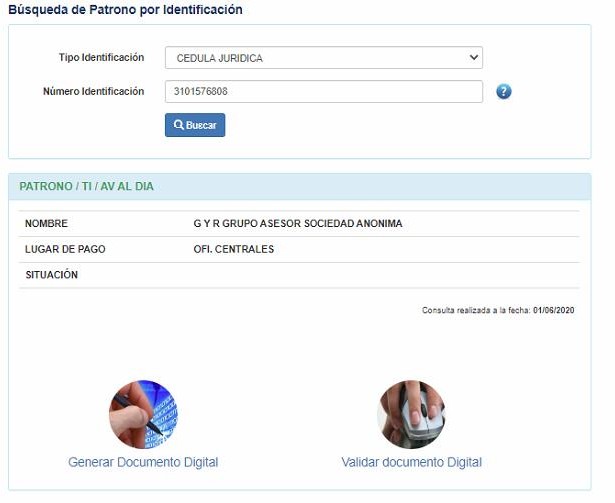 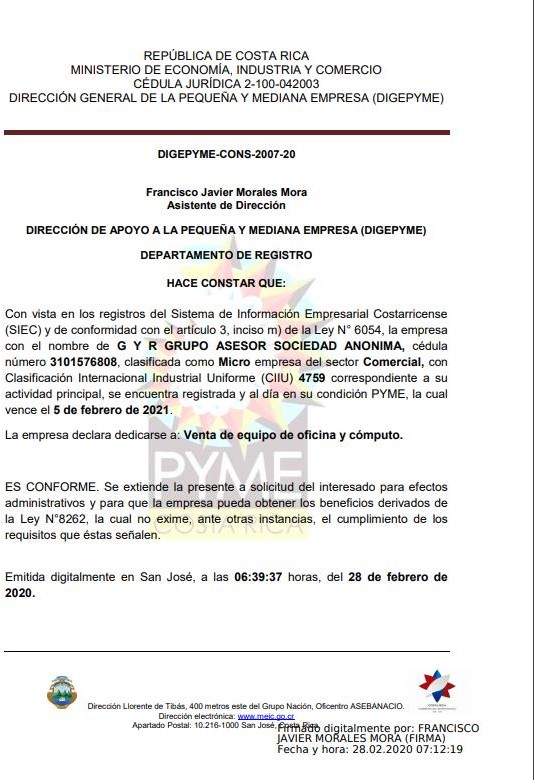 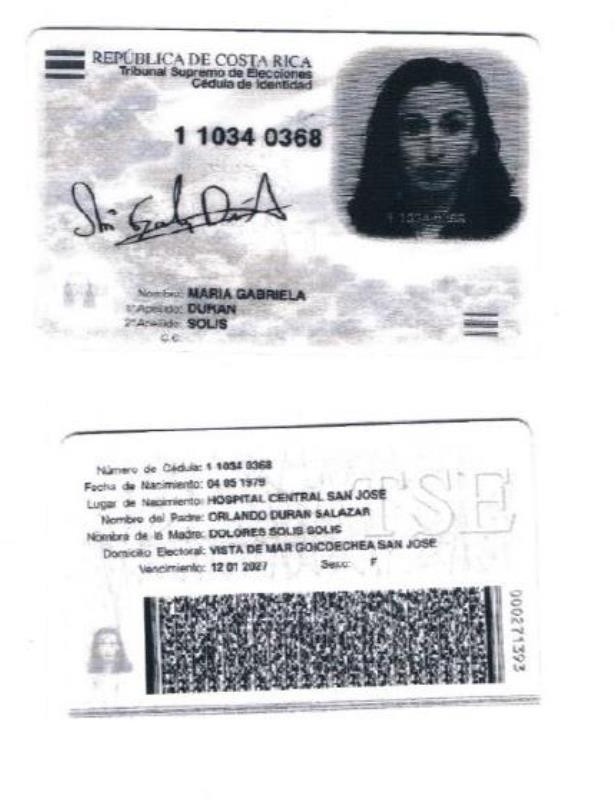 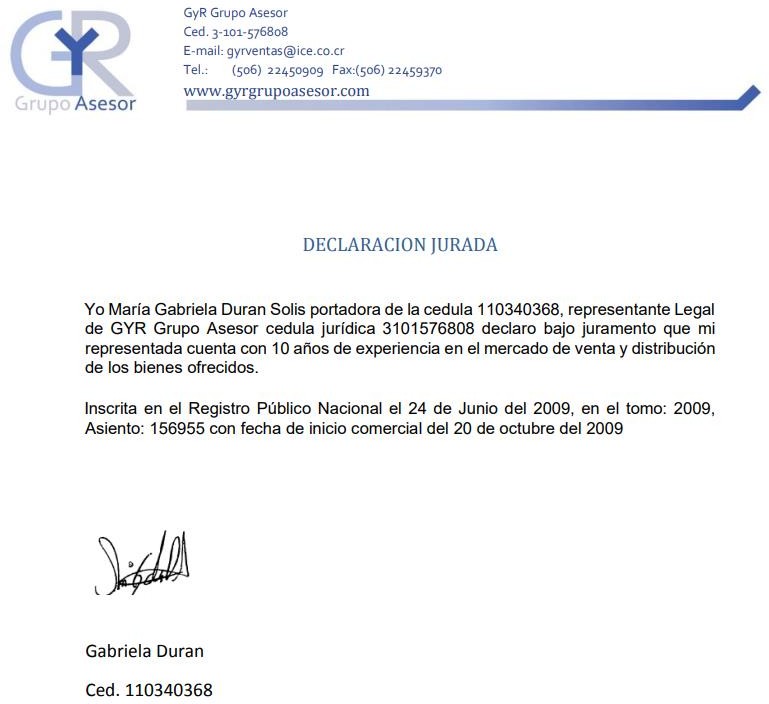 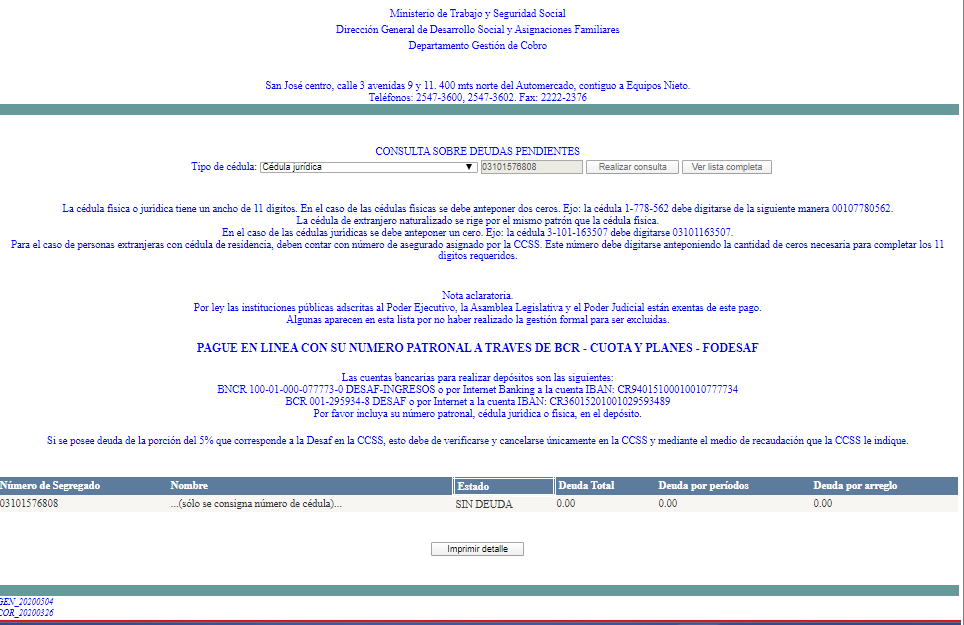 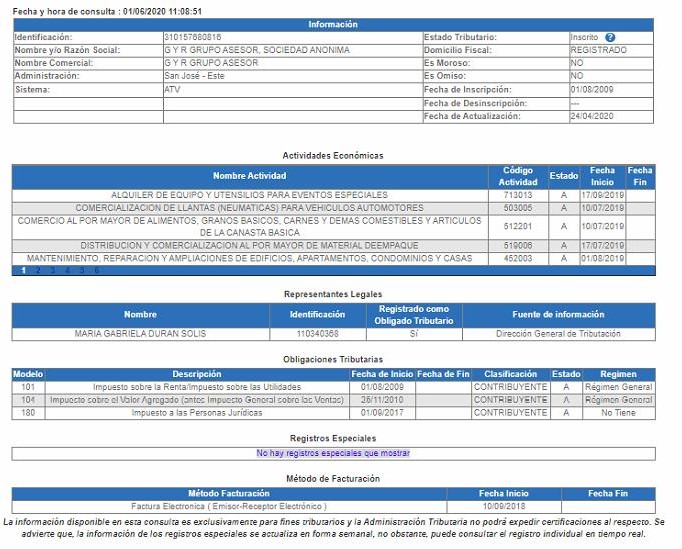 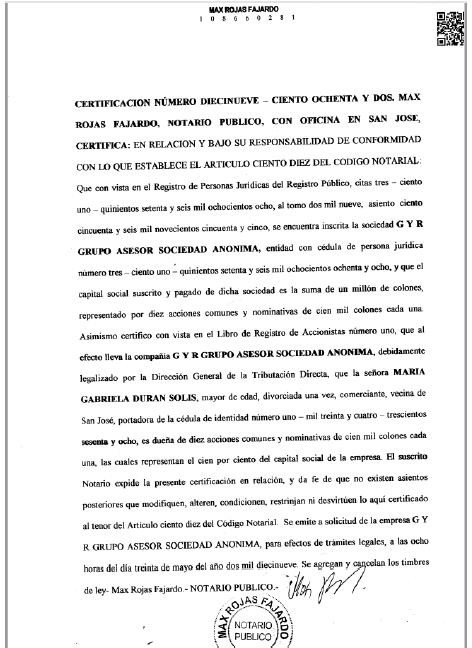 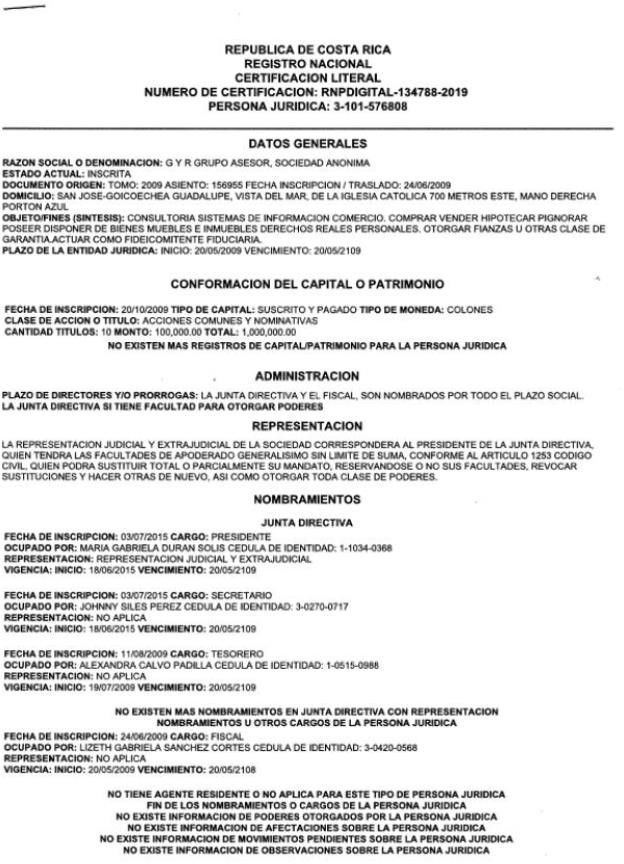 Nombre del Oferente:GYR GRUPO ASESOR S.A.Cédula Jurídica/Física:3-101-576808Nombre del Representante:Gabriela Durán SolísNúmero de Teléfono:22450909Correo electrónico:gyrventas@ice.co.crNúmero de Fax:22459370Nombre del contacto:Gabriela Durán SolísNº de teléfono del contacto:22450909Dirección exacta de la empresa:300 m oeste y 300 norte del divino pastor GoicoecheaOferta económica y especificaciones técnicasOferta económica y especificaciones técnicasOferta económica y especificaciones técnicasOferta económica y especificaciones técnicasOferta económica y especificaciones técnicasOferta económica y especificaciones técnicasContratación Menor 2020CD-000021-ARICGCMContratación Menor 2020CD-000021-ARICGCMContratación Menor 2020CD-000021-ARICGCMContratación Menor 2020CD-000021-ARICGCMContratación Menor 2020CD-000021-ARICGCMContratación Menor 2020CD-000021-ARICGCMLíneaCantidadUnidad de MedidaDescripción del bienPrecio Unitario ofrecidoPrecio Total Ofrecido14unidadLlanta 255/60R18 todo terreno marca Maxxis Modelo AT-771,instalación, balanceo, válvulas nuevas y tramadoC 154245C 616980Total:C 616980Precio menosdescuento:Total:C 616980Precio Total Oferta en letras: colones00/100Seis cientos dieciséis mil novecientos ochenta colones